Lisez les phrases, recopiez-les puis changez la couleur des phrases.Tara a RDV à la Sécurité sociale avec Mme Thomas.Elle a oublié sa carte vitale chez elle sur la table !Déplacez les photos au bon endroit.Allez sur Google Images et cherchez des photos de tableaux de MatisseCopiez-collez votre tableau préféré !NOM :Prénom :Date :Date :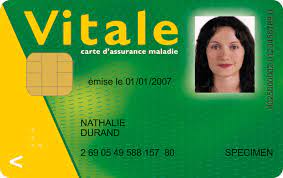 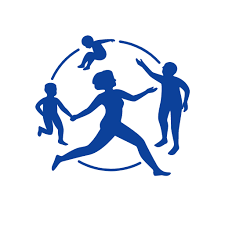 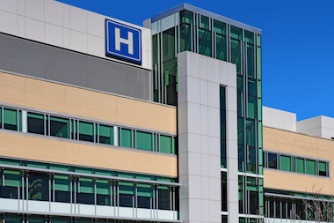 Un hôpitalUne carte vitaleLe logo de la Sécurité sociale 